Parallelltexter till landskapsregeringens lagförslagÄndring av blankettlagstiftning om privat socialservice och klientavgifterLandskapsregeringens lagförslag nr 22/2021-2022INNEHÅLL1. L A N D S K A P S L A G om ändring av landskapslagen om tillämpning i landskapet Åland av lagen om privat socialservice	12. L A N D S K A P S L A G om ändring av 1 § landskapslagen om tillämpning i landskapet Åland av riksförfattningar om socialvård	31.L A N D S K A P S L A G
om ändring av landskapslagen om tillämpning i landskapet Åland av lagen om privat socialservice	I enlighet med lagtingets beslut	upphävs 7 punkten i tabell 1 i 3 § landskapslagen (2012:36) om tillämpning i landskapet Åland av lagen om privat social service, sådan tabell 1 i 3 § lyder i landskapslagen 2020/21, 2021/126,	ändras inledningssatsen till 2 § sådan den lyder i landskapslagen 2013/121, 2020/21, samt	fogas till 3 § 2 mom. en ny tabell 2, sådant 3 § 2 mom. lyder i landskapslagen 2021/146, som följer:__________________2.L A N D S K A P S L A G
om ändring av 1 § landskapslagen om tillämpning i landskapet Åland av riksförfattningar om socialvård	I enlighet med lagtingets beslut ändras 1 § 4 mom. landskapslagen (1995:101) om tillämpning i landskapet Åland av riksförfattningar om socialvård sådant det lyder i landskapslag 2021/67, som följer: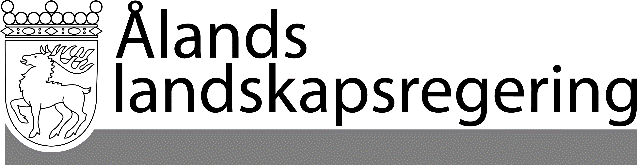 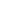 PARALLELLTEXTERPARALLELLTEXTERDatum2022-08-25Gällande lydelseFöreslagen lydelse2 §Förvaltning	De förvaltningsuppgifter som enligt rikslagen ankommer på statliga myndigheter och kommunala myndigheter ska i landskapet skötas av Ålands miljö- och hälsoskyddsmyndighet och kommunerna, när det är fråga om uppgifter som faller inom landskapets behörighet, varvid- - - - - - - - - - - - - - - - - - - - - - - - - - - - - - 2 §Förvaltning	De förvaltningsuppgifter som enligt rikslagen ankommer på statliga myndigheter och välfärdsområden ska i landskapet skötas av Ålands miljö- och hälsoskyddsmyndighet och kommunerna, när det är fråga om uppgifter som faller inom landskapets behörighet, varvid- - - - - - - - - - - - - - - - - - - - - - - - - - - - - - 3 §Avvikelser- - - - - - - - - - - - - - - - - - - - - - - - - - - - - -Tabell 1Tabell 23 §Avvikelser- - - - - - - - - - - - - - - - - - - - - - - - - - - - - -Tabell 1Tabell 2__________________	Denna lag träder i kraft den__________________Gällande lydelseFöreslagen lydelse1 §- - - - - - - - - - - - - - - - - - - - - - - - - - - - - - 	Lagen om ändring av lagen om klientavgifter inom social- och hälsovården (FFS 1201/2020) ska inte tillämpas till den del det är fråga om landskapets lagstiftningsbehörighet. (2021/67)1 §- - - - - - - - - - - - - - - - - - - - - - - - - - - - - - 	Lagen om klientavgifter inom social- och hälsovården ska inom landskapets lagstiftningsbehörighet tillämpas i den lydelse lagen hade i riket den 30 juni 2021.__________________	Denna lag träder i kraft den 1 januari 2023.__________________